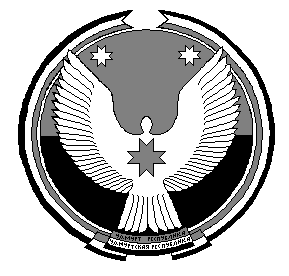 ПОСТАНОВЛЕНИЕАдминистрации муниципального образования «Увинский  район»Удмуртской Республики(в редакции постановления от 22.07.2013 № 1273, от 30.06.2016 №782, от 04.05.2018 № 451, от 01.02.2019 № 112)от 18 декабря 2012 года                                                                      №  1895пос. УваВ целях повышения эффективности реализации административной реформы, в соответствии с Федеральным законом от 27.07.2010 № 210-ФЗ «Об организации предоставления государственных и муниципальных услуг», положением о порядке разработки и утверждения административных регламентов исполнения муниципальных функций (предоставления муниципальных услуг), утвержденным постановлением Администрации муниципального образования «Увинский район» от 29.12.2009 № 2020, постановлением Администрации муниципального образования «Увинский район» от 29.12.2011 № 1979 «Об утверждении реестра муниципальных услуг, предоставляемых Администрацией муниципального образования «Увинский район» (её структурными подразделениями), с учетом отсутствия заключений независимой экспертизы в месячный срок со дня размещения проекта регламента на официальном сайте, руководствуясь Уставом муниципального образования «Увинский район» Удмуртской Республики, Администрация муниципального образования «Увинский район» Удмуртской Республики п о с т а н о в л я е т:утвердить прилагаемый административный регламент предоставления муниципальной услуги «Предоставление разрешения на условно разрешенный вид использования земельного участка». Глава Администрации муниципальногообразования «Увинский район»                                                                        В. А. ПротопоповПриложение № 1 к постановлению Администрации муниципального образования «Увинский район» от 18.12.2012 № 1895Административный регламентпредоставления муниципальной услугиПредоставление разрешения на условно разрешенный вид использования земельного участка Содержание.1. Общие положения.	1.1. Цели административного регламента1.2. Основные понятия, используемые в административном регламенте1.3. Заявители, имеющие право на предоставление муниципальной услуги1.4. Порядок информирования о правилах предоставления муниципальной  услуги1.5. Порядок получения информации заявителями по вопросам предоставления муниципальной услуги2. Стандарт предоставления муниципальной услуги.	2.1. Наименования муниципальной услуги, органа ее предоставляющего2.2. Результат предоставления муниципальной услуги2.3. Сроки предоставления муниципальной услуги2.4. Правовые основания для предоставления муниципальной услуги2.5. Исчерпывающий перечень документов, необходимых для получения муниципальной услуги2.6. Требования к предоставляемым документам2.7. Исчерпывающий перечень оснований для отказа в приеме документов, необходимых для предоставления муниципальной услуги2.8. Исчерпывающий перечень оснований для отказа в предоставлении муниципальной услуги2.9. Размер платы, взимаемой с заявителя при предоставлении муниципальной услуги2.10. Максимальный срок ожидания в очереди при подаче запроса о предоставлении муниципальной услуги и при получении муниципальной услуги2.11. Срок регистрации запроса заявителя о предоставлении муниципальной услуги2.12. Требования к помещениям предоставления муниципальной услуги2.13. Показатели доступности и качества оказываемых услуг	2.14. Иные требования, в том числе учитывающие особенности предоставления государственных и муниципальных услуг в многофункциональных центрах и особенности предоставления государственных и муниципальных услуг в электронной форме3. Административные процедуры3.1. Перечень административных процедур3.2. Принятие заявления3.3. Рассмотрение обращения заявителя3.4. Выдача  результата предоставления муниципальной услуги заявителю (решения)4. Формы контроля за исполнением административного регламента4.1. Порядок осуществления текущего контроля за соблюдением и исполнением положений административного регламента4.2. Порядок и периодичность осуществления плановых и внеплановых проверок полноты и качества предоставления муниципальной услуги4.3. Ответственность муниципальных служащих и иных должностных лиц за решения и действия (бездействие), принимаемые (осуществляемые) в ходе предоставления муниципальной услуги4.4. Порядок и формы контроля за представлением муниципальной услуги со стороны граждан, их объединений и организаций5. Досудебный (внесудебный) порядок обжалования решений и действий (бездействия) органа, предоставляющего муниципальную услугу, а также муниципальных служащих1. ОБЩИЕ ПОЛОЖЕНИЯ 1.1. Цели административного регламентаРегламент предоставления муниципальной услуги разработан в целях соблюдения основных принципов предоставления муниципальных услуг, установленных Федеральным законом от 27.07.2010 года № 210-ФЗ "Об организации предоставления государственных и муниципальных услуг":- правомерность предоставления муниципальной услуги; - заявительный порядок обращения за предоставлением муниципальной услуги; - открытость деятельности органов местного самоуправления;- доступность обращения за предоставлением муниципальной услуги и предоставление муниципальной услуги, в том числе лиц с ограниченными возможностями здоровья;- возможность получения муниципальной услуги в электронной форме; - правомерность взимания платы за муниципальную услугу. В целях реализации права заявителя на получение муниципальной услуги в электронной форме Администрация муниципального образования «Увинский район», предоставляющая и обеспечивающая муниципальную услугу, осуществляет поэтапный последовательный переход на предоставление муниципальной услуги в электронной форме.Каждый этап перехода регулируется путем внесения соответствующих изменений в настоящий Регламент.В электронной форме муниципальная услуга предоставляется с использованием Портала государственных и муниципальных услуг Удмуртской Республики, Единого портала государственных и муниципальных услуг (функций).1.2. Основные понятия, используемые в административном регламентеМуниципальная услуга - деятельность по реализации функций Администрации муниципального образования «Увинский район» (далее – администрация), которая осуществляется по запросам заявителей в пределах полномочий администрации, по решению вопросов местного значения, установленных в соответствии с Федеральным законом от 06.10.2003 № 131-ФЗ «Об общих принципах организации местного самоуправления в Российской Федерации и Уставом муниципального образования «Увинский район».Заявитель - физическое или юридическое лицо, обратившиеся в администрацию с запросом о предоставлении муниципальной услуги, выраженным в устной, письменной или электронной форме.Административный регламент - нормативный правовой акт, устанавливающий порядок и стандарт предоставления муниципальной услуги.1.3. Заявители, имеющие право на предоставление муниципальной услугиФизические или юридические лица, индивидуальные предприниматели,  заинтересованные в предоставлении разрешения на условно разрешенный вид использования земельных участков или объектов капитального строительства, либо их уполномоченные представители (далее – заявители).1.4. Порядок информирования о правилах предоставления муниципальной  услугиПорядок информирования о правилах предоставления муниципальной услуги:1) информация о муниципальной услуге, процедуре ее предоставления предоставляется:- непосредственно специалистами администрации;- специалистами «МФЦ»;- с использованием средств телефонной связи и электронного информирования;- посредством размещения в информационно-телекоммуникационных сетях общего пользования (в том числе в сети Интернет), публикаций в средствах массовой информации, издания информационных материалов (брошюр, буклетов), на стендах в помещении администрации.2) Администрация муниципального образования «Увинский район» расположена по адресу: 427260, ул. Калинина, 19, п. Ува, Удмуртская Республика, тел. 5-11-04, факс (8-34130) 5-19-73,  E-mail:  adminuva@udmnet.ru.Структурным подразделением администрации, участвующим на предоставление услуги, является отдел архитектуры и строительства, расположенный по указанному выше адресу, кабинет № 324, телефон 5-14-51.График приема посетителей: ежедневно с 8.00 до 17. 00, с 12.00 -13.00 обеденный перерыв. Выходные дни - суббота, воскресенье.Многофункциональный центр предоставления государственных и муниципальных услуг расположен по адресу: 427260, ул. Калинина, 14, п. Ува, Удмуртская Республика, тел. 5-27-52, факс (8-34130) 5-27-52, E-mail: mfc.uva@gmail.com, официальный сайт - http://mfc-uva.ru/.График приема посетителей МФЦ:3) для получения информации о муниципальной услуге, процедуре ее предоставления, ходе предоставления муниципальной услуги заинтересованные лица вправе обращаться:в устной форме лично или по телефону к специалистам структурного подразделения, участвующим в предоставлении муниципальной услуги, в «МФЦ»;в письменной форме почтой в адрес администрации, в адрес «МФЦ»;в письменной форме по адресу электронной почты администрации adminuva@udmnet.ru, «МФЦ»: mfc.uva@gmail.com;в письменной форме через интернет на официальные сайты:администрации - http://uva.udmurt.ru, «МФЦ»  - http://mfc-uva.ru/.».1.5. Порядок получения информации заявителями по вопросам предоставления муниципальной услугиИнформирование заявителей проводится в двух формах: устное и письменное.При ответах на телефонные звонки и обращения заявителей лично в приемные часы специалисты структурного подразделения администрации, участвующие в предоставлении муниципальной услуги, специалисты «МФЦ» подробно и в вежливой (корректной) форме информируют обратившихся по интересующим их вопросам. Ответ на телефонный звонок должен начинаться с информации о наименовании органа, в который поступил звонок, и фамилии специалиста, принявшего телефонный звонок.При невозможности специалиста, принявшего звонок, самостоятельно ответить на поставленные вопросы, обратившемуся лицу сообщается телефонный номер, по которому можно получить интересующую его информацию.Устное информирование обратившегося лица осуществляется не более 15 минут.В случае если для подготовки ответа требуется продолжительное время, специалист, осуществляющий устное информирование, предлагает направить обращение о предоставлении письменной информации по вопросам предоставления муниципальной услуги, либо назначает другое удобное для заинтересованного лица время для устного информирования.Письменное информирование по вопросам предоставления муниципальной услуги осуществляется при получении обращения заинтересованного лица о предоставлении письменной информации по вопросам предоставления муниципальной услуги.Ответ на обращение готовится в течение 30 дней со дня регистрации письменного обращения.Специалисты структурного подразделения администрации, участвующие в предоставлении муниципальной услуги, специалисты  «МФЦ», ответственные за рассмотрение обращения, обеспечивают объективное, всестороннее и своевременное рассмотрение обращения, готовят письменный ответ по существу поставленных вопросов.Письменный ответ на обращение подписывается главой муниципального образования «Увинский район» либо уполномоченным им лицом, директором «МФЦ» и должен содержать фамилию и номер телефона исполнителя и направляется по почтовому адресу, указанному в обращении.В случае если в обращении о предоставлении письменной информации не указаны фамилия заинтересованного лица, направившего обращение, и почтовый адрес, по которому должен быть направлен ответ, ответ на обращение не дается.2. СТАНДАРТ ПРЕДОСТАВЛЕНИЯ МУНИЦИПАЛЬНОЙ УСЛУГИ2.1. Наименования муниципальной услуги, органа ее предоставляющегоНаименование муниципальной услуги: Предоставление разрешения на условно разрешенный вид использования земельного участка Муниципальная услуга предоставляется: Администрацией муниципального образования «Увинский район»;Многофункциональным центром предоставления государственных и муниципальных услуг в соответствии с заключаемым соглашением;Управление Федеральной службы государственной регистрации, кадастра и картографии по Удмуртской Республике (Увинский отдел) в части межведомственного взаимодействия.  2.2. Результат предоставления муниципальной услугиРезультатами предоставления муниципальной услуги являются:- постановление Администрации муниципального района «Увинский район» о предоставлении разрешения на условно разрешенный вид использования земельного участка (далее – постановление Администрации муниципального района «Увинский район»);- письменное уведомление в адрес заявителя об отказе в предоставлении муниципальной услуги с разъяснением причин отказа (далее – мотивированный отказ).2.3. Сроки предоставления муниципальной услугиСрок предоставления муниципальной услуги не должен превышать 45 рабочих дней с момента регистрации обращения заявителя (получения администрацией документов, согласно перечня, указанного в пункте 2.5 настоящего административного регламента).2.4. Правовые основания для предоставления муниципальной услугиПравовыми основаниями предоставления муниципальной услуги являются:1) Федеральный закон от 06.10.2003 № 131-ФЗ «Об общих принципах организации местного самоуправления в Российской Федерации»;2) Градостроительный кодекс Российской Федерации от 29.12.2004 года № 190-ФЗ;2.5. Исчерпывающий перечень документов, необходимых для получения муниципальной услугиЗаявитель самостоятельно представляет следующие документы:1) заявление (примерная форма заявления о предоставлении разрешения на условно разрешенный вид использования приводится в приложении № 1 к настоящему Регламенту);2) надлежащим образом оформленная доверенность (для представителей заявителя) – копия.Для получения муниципальной услуги заявитель вправе предоставить по собственной инициативе следующие документы, подлежащие предоставлению в рамках межведомственного информационного взаимодействия:правоустанавливающие документы на земельный участок и (или) объект капитального строительства (копия, оригинал для обозрения).2.6. Требования к предоставляемым документам1) текст документа написан разборчиво от руки или при помощи средств электронно-вычислительной техники;2) фамилия, имя и отчество (наименование) заявителя, его место жительства (место нахождения), телефон написаны полностью;3) в документах отсутствуют неоговоренные исправления;4) документы не исполнены карандашом.2.7. Исчерпывающий перечень оснований для отказа в приеме документов, необходимых для предоставления муниципальной услугиОснованиями для отказа в приеме документов, необходимых для предоставления муниципальной услуги, являются:1) предоставление документов, не соответствующих перечню, указанному в пункте 2.5 настоящего регламента;2) нарушение требований к оформлению документов.2.8. Исчерпывающий перечень оснований для отказа в предоставлении муниципальной услугиОснований для приостановления предоставления муниципальной услуги не имеется.Основаниями для отказа в предоставлении муниципальной услуги являются:а) отсутствие у заявителя права на получение муниципальной услуги в соответствии с действующим законодательством;б) при поступлении от заявителя письменного заявления об отказе в предоставлении муниципальной услуги;в) когда более половины участников публичных высказались против разрешения на условно разрешенный вид использования земельного участка;г) не соответствие заявленного условно разрешенного вида использования земельного участка требованиям градостроительного законодательства и документам территориального планирования муниципального образования.2.9. Размер платы, взимаемой с заявителя при предоставлении муниципальной услугиПри предоставлении муниципальной услуги плата с заявителя не взимается. Заявитель оплачивает расходы, связанные с организацией и проведением публичных слушаний по вопросу предоставления разрешения на условно разрешенный вид использования. 2.10. Максимальный срок ожидания в очереди при подаче запроса о предоставлении муниципальной услуги и при получении муниципальной услугиМаксимальное время ожидания в очереди при подаче документов составляет 15 минут; максимальная продолжительность приема у специалиста, осуществляющего прием документов, составляет 10 минут.Максимальное время ожидания в очереди при получении документов составляет 15 минут; максимальная продолжительность приема у специалиста, осуществляющего выдачу документов, составляет 10 минут.2.11. Срок регистрации запроса заявителя о предоставлении муниципальной услугиЗаявление регистрируется в день представления в администрацию заявления и документов, необходимых для предоставления муниципальной услуги.2.12. Требования к помещениям предоставления муниципальной услуги1) требования к местам приема заявителей, к местам заполнения запросов:служебные кабинеты специалистов, участвующих в предоставлении муниципальной услуги, в которых осуществляется прием заявителей, должны быть оборудованы вывесками с указанием номера кабинета и фамилии, имени, отчества и должности специалиста, ведущего прием;места для приема заявителей оборудуются стульями и столами, оснащаются канцелярскими принадлежностями для обеспечения возможности оформления документов;на территории, прилегающей к месторасположению органа, предоставляющего муниципальные услуги, должны быть оборудованы бесплатные места для парковки не менее пяти автотранспортных средств, в том числе не менее одного - для транспортных средств инвалидов;вход в здание органа, предоставляющего муниципальные услуги, и выход из него должны быть оборудованы информационной табличкой (вывеской), содержащей наименование органа, предоставляющего муниципальные услуги, пандусом и расширенным проходом, позволяющими обеспечить беспрепятственный доступ гражданам, в том числе инвалидам, использующим кресла-коляски.2) требования к местам для ожидания:места для ожидания в очереди оборудуются стульями и (или) кресельными секциями;места для ожидания находятся в холле или ином специально приспособленном помещении;в здании, где организуется прием заявителей, предусматриваются места общественного пользования (туалеты) и места для хранения верхней одежды;места для ожидания должны соответствовать комфортным условиям для граждан, в  том  числе  инвалидов, использующих кресла - коляски, и оптимальным условиям работы должностных лиц органа, предоставляющего муниципальные услуги.3) требования к местам для информирования заявителей:оборудуются визуальной, текстовой информацией, размещаемой на информационном стенде;оборудуются стульями и столами для возможности оформления документов;информационный стенд, столы размещаются в местах, обеспечивающих свободный доступ к ним.требования к обеспечению доступности для инвалидов:в целях соблюдения прав инвалидов на беспрепятственный доступ к объектам социальной инфраструктуры орган, предоставляющие муниципальные услуги, при предоставлении муниципальной услуги обеспечивает инвалидам (включая инвалидов, использующих кресла-коляски и собак-проводников):сопровождение инвалидов, имеющих стойкие расстройства функции зрения и самостоятельного передвижения, и оказание им помощи в органе, предоставляющем муниципальные услуги; надлежащее размещение оборудования и носителей информации, необходимых для   обеспечения беспрепятственного доступа инвалидов с учётом ограничений их жизнедеятельности; дублирование необходимой для инвалидов звуковой и зрительной информации, а также надписей, знаков и иной текстовой и графической информации знаками, выполненными рельефно-точечным шрифтом Брайля, допуск сурдопереводчика и тифлосурдопереводчика;допуск собаки-проводника при наличии документа, подтверждающего её специальное обучение и выдаваемого по форме и в поряди, которые определяются Министерством труда и социальной защиты Российской Федерации;оказание помощи инвалидам в преодолении барьеров, мешающих получению ими муниципальной услуги наравне с другими лицами;специалист по приёму населения, а также иные должностные лица органа, предоставляющего муниципальные услуги, работающие с инвалидами, должны быть проинструктированы или обучены по вопросам, связанным с обеспечением доступности для инвалидов объектов социальной, инженерной и транспортной инфраструктуры и услуг в соответствии с законодательством Российской Федерации и законодательством Удмуртской Республики.2.13. Показатели доступности и качества оказываемых услугПоказателями оценки доступности муниципальной услуги являются:1) транспортная доступность к местам предоставления муниципальной услуги;2) обеспечение беспрепятственного доступа лиц с ограниченными возможностями передвижения к помещениям, в которых предоставляется муниципальная услуга;3) обеспечение возможности направления запроса по электронной почте;4) размещение информации о порядке предоставления муниципальной услуги на официальном сайте муниципального образования.Показателями оценки качества предоставления муниципальной услуги являются:1) соблюдение срока предоставления муниципальной услуги;2) отсутствие поданных в установленном порядке жалоб на действия (бездействие) должностных лиц, осуществленные в ходе предоставления муниципальной услуги;3) количество посещений заявителем органа власти (Администрации муниципального образования «Увинский район») не более 2 раз.2.14.Иные требования, в том числе учитывающие особенностипредоставления муниципальной услуги в многофункциональныхцентрах и особенности предоставления муниципальнойуслуги в электронной форме.2.14.1. Особенности предоставления муниципальной услуги в многофункциональном центре.Заявитель может обратиться за получением муниципальной услуги в «МФЦ» (адрес, телефон и график работы – указаны в разделе 1.4 к настоящему административному регламенту).Прием заявлений может осуществляться «МФЦ», который представляет документы Исполнителю муниципальной услуги.При обращении Заявителей в «МФЦ» документы они представляют согласно п.2.5. настоящего регламента.Информирование и консультирование Заявителей по вопросам предоставления муниципальной услуги может также осуществляться специалистами «МФЦ», в т.ч. на интернет-странице «МФЦ», на информационных стендах в «МФЦ».Предоставление муниципальной услуги в «МФЦ» осуществляется в соответствии с Федеральным законом от 27.07.2010 №210-ФЗ, иными нормативными правовыми актами Российской Федерации, муниципальными правовыми актами по принципу «одного окна», в соответствии с которым предоставление муниципальной услуги осуществляется после однократного обращения заявителя с соответствующим запросом о предоставлении муниципальной услуги или запросом о предоставлении нескольких муниципальных услуг (двух и более), а взаимодействие с органами, предоставляющими муниципальные услуги, осуществляется многофункциональным центром  без участия заявителя в соответствии с нормативными правовыми актами и соглашением о взаимодействии.2.14.2. Особенности предоставления муниципальной услуги в электронном виде.Предоставление услуг в электронной форме осуществляется при наличии электронных подписей у заявителей и совершеннолетних членов их семей.Документы, необходимые для получения муниципальной услуги, направленные заявителем в электронном виде, должны быть отсканированы либо представлены в формате «MS Word», должны иметь качественное, четкое изображение.В целях реализации права Заявителя получать муниципальную услугу в электронной форме Администрация муниципального образования «Увинский район» осуществляет последовательный переход посредством выполнения пяти ключевых этапов.Каждый этап перехода регулируется путем внесения соответствующих изменений в настоящий административный регламент. На сегодняшний день реализованы первый и второй этапы перевода услуги в электронный вид. На Региональном портале государственных и муниципальных услуг Удмуртской Республики, Едином портале государственных и муниципальных услуг размещена информация об услуге, предоставлена возможность распечатать бланки заявлений.На третьем этапе осуществляется организация представления Заявителем документов, необходимых для предоставления муниципальной услуги в электронном виде, в том числе путем заполнения электронных форм и представления электронных копий документов.На четвертом этапе заявителю должен быть предоставлен доступ к информации о ходе предоставления муниципальной услуги, в том числе о результатах рассмотрения его документов: выдерживается ли срок выполнения административных процедур, какие решения приняты. Доступ к информации должен быть предоставлен на Едином портале государственных и муниципальных услуг в режиме реального времени.На пятом этапе должна быть реализована возможность предоставления муниципальных услуг полностью в электронном виде, в том числе получение заявителем результата муниципальной услуги.В электронной форме муниципальная услуга предоставляется с использованием информационно-телекоммуникационных технологий, включая использование Единого и Регионального порталов услуг. При предоставлении услуги в электронной форме для заявителей обеспечены следующие возможности:- доступ к сведениям об услуге;- доступность для копирования и заполнения в электронной форме запроса и иных документов, необходимых для получения услуги;- возможность подачи с использованием информационно-телекоммуникационных технологий запроса о предоставлении услуги и иных документов, необходимых для получения услуги;- возможность получения сведений о ходе выполнения запроса о предоставлении услуги;- возможность получения заявителем с использованием информационно-телекоммуникационных технологий результатов предоставления услуги;- возможность уплаты государственной пошлины (платы) за предоставление услуги.».3. АДМИНИСТРАТИВНЫЕ ПРОЦЕДУРЫ3.1. Перечень административных процедурПредоставление муниципальной услуги «Предоставление разрешения на условно разрешенный вид использования земельного участка» включает в себя следующие административные процедуры: 1) принятие заявления;2) рассмотрение заявления и оформление результата предоставления муниципальной услуги;3) выдача результата предоставления муниципальной услуги заявителю (решения).Принятие заявления и выдача результата предоставления муниципальной услуги заявителю может осуществляться специалистами «МФЦ» в соответствии с настоящим регламентом, правовыми документами, регулирующим порядок деятельности многофункциональных центров и заключаемым соглашением.3.2. Принятие заявленияОснованием для начала исполнения административной процедуры является личное обращение заявителя в администрацию либо поступление запроса в администрацию по почте, по информационно-телекоммуникационным сетям общего доступа, в том числе сети Интернет, включая электронную почту.Специалист, в обязанности которого входит принятие документов:1) проверяет наличие всех необходимых документов, в соответствии с перечнем, установленным пунктом 2.5 настоящего регламента, 2) проверяет соответствие представленных документов требованиям, установленным пунктом 2.6 настоящего регламента,3) регистрирует поступление запроса в соответствии с установленными правилами делопроизводства;4) сообщает заявителю номер и дату регистрации запроса.Результатом административной процедуры является получение специалистом, уполномоченным на рассмотрение обращения заявителя, принятых документов.Продолжительность административной процедуры не более  1 рабочего дня.3.3. Рассмотрение обращения заявителяОснованием для начала процедуры рассмотрения обращения заявителя и оформление результата предоставления муниципальной услуги является получение специалистом, уполномоченным на рассмотрение обращения заявителя, принятых документов.При получении обращения заявителя и приложенных документов, специалист, ответственный за рассмотрение:а) запрашивает, в случае необходимости, недостающие документы в рамках межведомственного взаимодействия;б) проводит проверку на предмет соответствия заявленного условно разрешенного вида использования земельного участка требованиям градостроительного законодательства и документам территориального планирования муниципального образования.В случае не соответствия заявленного условно разрешенного вида использования земельного участка требованиям градостроительного законодательства и документам территориального планирования муниципального образования специалист, ответственный за рассмотрение обращения, принимает решение об отказе в предоставлении муниципальной услуги, подписывает его главой муниципального образования «Увинский район» и в течение трех дней направляет письменное уведомление о принятом решении заявителю с разъяснением причин отказа.При соответствии заявленного условно разрешенного вида использования земельного участка требованиям градостроительного законодательства и документам территориального планирования муниципального образования ответственный за рассмотрение обращения специалист направляет заявление о предоставлении разрешения на условно разрешенный вид использования земельного участка в комиссию.Комиссия готовит проект решения о предоставлении разрешения на условно разрешенный вид использования земельного участка и направляет его в Администрацию муниципального образования (организатору публичных слушаний) для рассмотрения на публичных слушаниях, проводимых в порядке, установленном статьей 5.1 с учетом положений статьи 39 Градостроительного кодекса РФ.Срок проведения публичных слушаний со дня оповещения жителей муниципального образования об их проведении до дня опубликования заключения о результатах публичных слушаний составляет не более одного месяца.На основании заключения о результатах публичных слушаний по проекту решения о предоставлении разрешения  на условно разрешенный вид использования комиссия осуществляет подготовку рекомендаций о предоставлении разрешения на условно разрешенный вид использования или об отказе в представлении такого разрешения с указанием причин принятого решения и направляет их, после согласования юридическим отделом, главе муниципального образования «Увинский район» на подпись.На основании рекомендаций глава муниципального образования «Увинский район» в течение трех дней со дня поступления таких рекомендаций принимает решение о предоставлении разрешения на условно разрешенный вид использования или об отказе в предоставлении такого разрешения.Результатом административной процедуры является подписанное главой муниципального образования «Увинский район» постановление о предоставлении разрешения на условно разрешенный вид использования или об отказе в предоставлении такого разрешения.Указанное решение подлежит опубликованию в порядке, установленном для официального опубликования муниципальных правовых актов, иной официальной информации, и размещается на официальном сайте муниципального образования (при наличии официального сайта муниципального образования) в сети «Интернет».Специалист, ответственный за рассмотрение обращения заявителя, готовит проект договора на возмещение расходов, связанных с организацией и проведением публичных слушаний по проекту решения о предоставлении разрешения на условно разрешенный вид использования, и направляет заявителю для подписания и возмещения расходов.3.4. Выдача  результата предоставления муниципальной услуги заявителю (решения)Основанием для начала процедуры выдачи результата предоставления муниципальной услуги (решения) является подписание постановление Администрации муниципального района «Увинский район» о предоставлении разрешения на условно разрешенный вид использования земельного участка или письменное уведомление в адрес заявителя об отказе в предоставлении муниципальной услуги с разъяснением причин отказа.Решение о предоставлении или отказе в предоставлении муниципальной услуги регистрирует специалист, ответственный за делопроизводство, в соответствии с установленными правилами ведения делопроизводства.Решение о предоставлении или отказе в предоставлении муниципальной услуги с присвоенным регистрационным номером специалист, ответственный за выдачу документов, направляет заявителю почтовым направлением либо вручает лично заявителю под роспись, если иной порядок выдачи документа не определен заявителем при подаче запроса.Решение, с прилагаемыми документами, перечисленными в пункте 2.5 настоящего Регламента, остается на хранении в администрации.Результатом административной процедуры является подписанное Администрацией муниципального образования «Увинский район» постановление о предоставлении разрешения на условно разрешенный вид использования земельного участка или письменное уведомление в адрес заявителя об отказе в предоставлении муниципальной услуги с разъяснением причин отказа.Продолжительность административной процедуры не более 1 рабочего дня4. ФОРМЫ КОНТРОЛЯ ЗА ИСПОЛНЕНИЕМАДМИНИСТРАТИВНОГО РЕГЛАМЕНТА.4.1. Порядок осуществления текущего контроля за соблюдением и исполнением положений административного регламентаТекущий контроль за соблюдением последовательности административных действий, определенных настоящим административным регламентом предоставления муниципальной услуги, и принятием в ходе ее предоставления решений осуществляют глава муниципального образования «Увинский район» или заместитель главы администрации  по строительству, жилищно-коммунальному хозяйству, транспорту и связи. 4.2. Порядок и периодичность осуществления плановых и внеплановых проверок полноты и качества предоставления муниципальной услугиКонтроль за полнотой и качеством предоставления муниципальной услуги включает в себя проведение проверок, выявление и установление нарушений прав заявителей, принятие решений об устранении соответствующих нарушений.Проверки могут быть плановыми на основании планов работы администрации, либо внеплановыми, проводимыми в том числе по жалобе заявителей на своевременность, полноту и качество предоставления муниципальной услуги.Решение о проведение внеплановой проверки принимает глава муниципального образования «Увинский район» или уполномоченное им должностное лицо администрации.Для проведения плановых проверок предоставления муниципальной услуги формируется комиссия, в состав которой включаются должностные лица и специалисты администрации.Результаты проверки оформляются в виде акта, в котором отмечаются выявленные недостатки и указываются предложения по их устранению.Акт подписывается всеми членами комиссии.4.3. Ответственность муниципальных служащих и иных должностных лиц за решения и действия (бездействие), принимаемые (осуществляемые) в ходе предоставления муниципальной услугиПо результатам проведения проверок полноты и качества предоставления муниципальной услуги в случае выявления нарушений виновные лица привлекаются в дисциплинарной ответственности в соответствии с Трудовым кодексом Российской Федерации.4.4. Порядок и формы контроля за представлением муниципальной услуги со стороны граждан, их объединений и организацийЗаявители вправе направить письменное обращение в адрес главы муниципального образования «Увинский район» с просьбой о проведении проверки соблюдения и исполнения положений настоящего административного регламента и иных нормативных правовых актов, устанавливающих требования к предоставлению муниципальной услуги, полноты и качества предоставления муниципальной услуги в случае нарушения прав и законных интересов заявителей при предоставлении муниципальной услуги.В случае проведения внеплановой проверки по конкретному обращению, в течение 30 дней со дня регистрации письменного обращения обратившемуся направляется по почте информация о результатах проверки, проведенной по обращению. Информация подписывается главой муниципального образования «Увинский район» или уполномоченным им должностным лицом.5. Досудебный (внесудебный) порядок обжалования решений и действий (бездействия) Администрации Увинского района, многофункционального центра, а также муниципальных служащих, работников.5.1 Заявители имеют право на обжалование действий или бездействия Администрации Увинского района, многофункционального центра, а также муниципальных служащих, работников.5.2. Заявитель может обратиться с жалобой, в том числе, в следующих случаях:1) нарушение срока регистрации запроса заявителя о муниципальной услуге;2) нарушение срока предоставления муниципальной услуги. В указанном случае досудебное (внесудебное) обжалование заявителем решений и действий (бездействия) многофункционального центра, работника многофункционального центра возможно в случае, если на многофункциональный центр, решения и действия (бездействие) которого обжалуются, возложена функция по предоставлению муниципальной услуги в полном объеме;3) требование у заявителя документов или информации либо осуществления действий, представление или осуществление которых не предусмотрено нормативными правовыми актами Российской Федерации, нормативными правовыми актами Удмуртской Республики, муниципальными правовыми актами для предоставления муниципальной услуги;4) отказ в приеме документов, предоставление которых предусмотрено нормативными правовыми актами Российской Федерации, нормативными правовыми актами Удмуртской Республики, муниципальными правовыми актами для предоставления муниципальной услуги у заявителя;5) отказ в предоставлении муниципальной услуги, если основания отказа не предусмотрены федеральными законами и принятыми в соответствии с ними иными нормативными правовыми актами Российской Федерации, нормативными правовыми актами Удмуртской Республики, муниципальными правовыми актами. В указанном случае досудебное (внесудебное) обжалование заявителем решений и действий (бездействия) многофункционального центра, работника многофункционального центра возможно в случае, если на многофункциональный центр, решения и действия (бездействие) которого обжалуются, возложена функция по предоставлению муниципальной услуг в полном объеме;6) затребование с заявителя при предоставлении муниципальной услуги платы, не предусмотренной нормативными правовыми актами Российской Федерации, нормативными правовыми актами Удмуртской Республики, муниципальными правовыми актами;7) отказ Администрации Увинского района или должностного лица, предоставляющего муниципальную услугу, в исправлении допущенных опечаток и ошибок в выданных в результате предоставления муниципальной услуги документах либо нарушение установленного срока таких исправлений. В указанном случае досудебное (внесудебное) обжалование заявителем решений и действий (бездействия) многофункционального центра, работника многофункционального центра возможно в случае, если на многофункциональный центр, решения и действия (бездействие) которого обжалуются, возложена функция по предоставлению муниципальной услуг в полном объеме;8) нарушение срока или порядка выдачи документов по результатам предоставления муниципальной услуги; 9) приостановление предоставления муниципальной услуги, если основания приостановления не предусмотрены федеральными законами и принятыми в соответствии с ними иными нормативными правовыми актами Российской Федерации, законами и иными нормативными правовыми актами Удмуртской Республики, муниципальными правовыми актами;10) требование у заявителя при предоставлении муниципальной услуги документов или информации, отсутствие и (или) недостоверность которых не указывались при первоначальном отказе в приеме документов, необходимых для предоставления муниципальной услуги, либо в предоставлении муниципальной услуги, за исключением случаев, предусмотренных пунктом 4 части 1 статьи 7 Федерального закона от 27.07.2010 №210 «Об организации предоставления государственных и муниципальных услуг». В указанном случае досудебное (внесудебное) обжалование заявителем решений и действий (бездействия) многофункционального центра, работника многофункционального центра возможно в случае, если на многофункциональный центр, решения и действия (бездействие) которого обжалуются, возложена функция по предоставлению муниципальных услуг в полном объеме в порядке, определенном частью 1.3 статьи 16 Федерального закона №210.5.3. Жалоба подается в письменной форме на бумажном носителе, в электронной форме в Администрацию муниципального образования «Увинский район». Жалобы на решения, принятые руководителем органа, предоставляющего муниципальную услугу, рассматриваются непосредственно главой муниципального образования «Увинский район».Жалоба может быть направлена по почте, через многофункциональный центр, с использованием информационно-телекоммуникационной сети «Интернет», официального сайта Администрации муниципального образования «Увинский район», единого портала государственных и муниципальных услуг либо регионального портала государственных и муниципальных услуг, а также может быть принята при личном приеме заявителя.Жалобы на решения и действия (бездействие) работника многофункционального центра подаются руководителю этого многофункционального центра. Жалобы на решения и действия (бездействие) многофункционального центра подаются учредителю многофункционального центра или должностному лицу, уполномоченному нормативным правовым актом Удмуртской Республики.5.4. Жалоба должна содержать:1) наименование органа, предоставляющего муниципальную услугу, многофункционального центра либо муниципального служащего, работника решения и действия (бездействие) которых обжалуются;2) фамилию, имя, отчество (последнее - при наличии), сведения о месте жительства заявителя - физического лица либо наименование, сведения о месте нахождения заявителя - юридического лица, а также номер (номера) контактного телефона, адрес (адреса) электронной почты (при наличии) и почтовый адрес, по которым должен быть направлен ответ заявителю;3) сведения об обжалуемых решениях и действиях (бездействии) органа, предоставляющего муниципальную услугу, многофункционального центра либо муниципального служащего, работника;4) доводы, на основании которых заявитель не согласен с решением и действием (бездействием) органа, предоставляющего муниципальную услугу, многофункционального центра либо муниципального служащего, работника. Заявителем могут быть представлены документы (при наличии), подтверждающие доводы заявителя, либо их копии.Жалоба, поступившая в Администрацию Увинского района, подлежит рассмотрению главой муниципального образования «Увинский район» или заместителем главы Администрации по строительству и ЖКХ в пределах его полномочий в течение пятнадцати рабочих дней со дня ее регистрации, а в случае обжалования отказа Администрации Увинского района, муниципального служащего, в приеме документов у заявителя либо в исправлении допущенных опечаток и ошибок или в случае обжалования нарушения установленного срока таких исправлений - в течение пяти рабочих дней со дня ее регистрации. По результатам рассмотрения жалобы Администрация муниципального образования «Увинский район» принимает одно из следующих решений:1) удовлетворяет жалобу, в том числе в форме отмены принятого решения, исправления допущенных опечаток и ошибок в выданных в результате предоставления муниципальной услуги документах, возврата заявителю денежных средств, взимание которых не предусмотрено нормативными правовыми актами Российской Федерации, нормативными правовыми актами Удмуртской Республики, муниципальными правовыми актами, а также в иных формах;2) отказывает в удовлетворении жалобы.Не позднее дня, следующего за днем принятия решения, заявителю в письменной форме и по желанию заявителя в электронной форме направляется мотивированный ответ о результатах рассмотрения жалобы.В случае признания жалобы подлежащей удовлетворению в ответе заявителю дается информация о действиях, осуществляемых Администрацией Увинского района, многофункциональным центром, в целях незамедлительного устранения выявленных нарушений при оказании муниципальной услуги, а также приносятся извинения за доставленные неудобства и указывается информация о дальнейших действиях, которые необходимо совершить заявителю в целях получения муниципальной услуги.В случае признания жалобы не подлежащей удовлетворению в ответе заявителю даются аргументированные разъяснения о причинах принятого решения, а также информация о порядке обжалования принятого решения.В случае установления в ходе или по результатам рассмотрения жалобы признаков состава административного правонарушения или преступления должностное лицо, наделенное полномочиями по рассмотрению жалоб (глава муниципального образования «Увинский район» или заместитель главы Администрации по строительству и ЖКХ) незамедлительно направляет имеющиеся материалы в органы прокуратуры.».__________________________________________Приложение № 1 к административному регламенту предоставления муниципальной услуги «Предоставление разрешения на условно разрешенный вид использования земельного участка»Главе муниципального образования «Увинский район» ______________________________________________от ____________________________________________                                          Ф.И.О. – для граждан, ИП    ____________________________________________       наименование организации – для юридических лиц    ____________________________________________                                                   адрес    ____________________________________________ ИНН/КПП/ОГРН     ____________________________________________ контактный телефонЗаявлениео предоставлении разрешения на условно разрешенный вид использования земельного участкаПрошу выдать разрешение на условно разрешенный вид использования земельного участка или объекта капитального строительства:___________________________________________________________________________________(наименование объекта)___________________________________________________________________________________(место размещения объекта)Приложение:	Подпись_________________	Дата_____________________Об утверждении административного регламента предоставления муниципальной услуги «Предоставление разрешения на условно разрешенный вид использования земельного участка»Дни неделиВремя приемапонедельник, среда, четверг,пятница8.00-18.00вторник8.00-20.00суббота9.00-13.00воскресеньевыходной